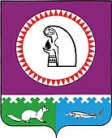 О признании утратившими силунекоторых муниципальных правовых актовВ целях приведения муниципальных правовых актов в соответствие с действующими муниципальными правовыми актами Октябрьского района:1. Признать утратившими силу постановления администрации Октябрьского района:- от 31.10.2013 № 3913 «Об утверждении муниципальной программы «Развитие муниципальной службы в муниципальном образовании Октябрьский район на 2018-2020 годы и на плановый период до 2025 года»;- от 04.07.2014 № 2387 «О внесении изменения в муниципальную программу «Развитие муниципальной службы в муниципальном образовании Октябрьский район                   на 2014-2016 годы», утвержденную постановлением администрации Октябрьского района                от 31.10.2013 № 3913»;- от 22.12.2014 № 4573 «О внесении изменений в муниципальную программу «Развитие муниципальной службы в муниципальном образовании Октябрьский район                   на 2014-2016 годы», утвержденную постановлением администрации Октябрьского района                от 31.10.2013 № 3913»;- от 05.10.2015 № 2260 «О внесении изменений в постановление администрации Октябрьского района от 31.10.2013 № 3913 «Об утверждении муниципальной программы «Развитие муниципальной службы в муниципальном образовании Октябрьский район                   на 2014-2016 годы»;- от 13.11.2015 № 2681 «О внесении изменений в муниципальную программу «Развитие муниципальной службы в муниципальном образовании Октябрьский район                   на 2014-2016 годы», утвержденную постановлением администрации Октябрьского района                от 31.10.2013 № 3913»;- от 04.12.2015 № 2867 «О внесении изменений в постановление администрации Октябрьского района от 31.10.2013 № 3913 «Об утверждении муниципальной программы «Развитие муниципальной службы в муниципальном образовании Октябрьский район                   на 2014-2016 годы»;- от 28.12.2015 № 3206 «О внесении изменений в муниципальную программу «Развитие муниципальной службы в муниципальном образовании Октябрьский район                   на 2014-2016 годы», утвержденную постановлением администрации Октябрьского района                от 31.10.2013 № 3913»;- от 02.03.2016 № 392 «О внесении изменений в муниципальную программу «Развитие муниципальной службы в муниципальном образовании Октябрьский район на 2016-2020 годы», утвержденную постановлением администрации Октябрьского района от 31.10.2013       № 3913»;- от 24.06.2016 № 1360 «О внесении изменений в муниципальную программу «Развитие муниципальной службы в муниципальном образовании Октябрьский район                     на 2016-2020 годы», утвержденную постановлением администрации Октябрьского района           от 31.10.2013 № 3913»;- от 28.09.2016 № 2098 «О внесении изменений в муниципальную программу «Развитие муниципальной службы в муниципальном образовании Октябрьский район                     на 2016-2020 годы», утвержденную постановлением администрации Октябрьского района           от 31.10.2013 № 3913»;- от 29.11.2016 № 2652 «О внесении изменений в муниципальную программу «Развитие муниципальной службы в муниципальном образовании Октябрьский район                     на 2016-2020 годы», утвержденную постановлением администрации Октябрьского района           от 31.10.2013 № 3913»;- от 15.03.2017 № 535 «О внесении изменений в муниципальную программу «Развитие муниципальной службы в муниципальном образовании Октябрьский район на 2016-2020 годы», утвержденную постановлением администрации Октябрьского района                                    от 31.10.2013 № 3913»;- от 04.10.2017 № 2351 «О внесении изменений в муниципальную программу «Развитие муниципальной службы в муниципальном образовании Октябрьский район                     на 2016-2020 годы», утвержденную постановлением администрации Октябрьского района                                    от 31.10.2013 № 3913»;- от 13.11.2017 № 2780 «О внесении изменений в постановление администрации Октябрьского района от 31.10.2013 № 3913 «Об утверждении муниципальной программы «Развитие муниципальной службы в муниципальном образовании Октябрьский район                   на 2016-2020 годы»»;- от 11.12.2017 № 3078 «О внесении изменений в постановление администрации Октябрьского района от 31.10.2013 № 3913 «Об утверждении муниципальной программы «Развитие муниципальной службы в муниципальном образовании Октябрьский район                   на 2016-2020 годы»»;- от 27.12.2017 № 3326 «О внесении изменений в муниципальную программу «Развитие муниципальной службы в муниципальном образовании Октябрьский район                     на 2016-2020 годы», утвержденную постановлением администрации Октябрьского района               от 31.10.2013 № 3913»;- от 26.02.2018 № 401 «О внесении изменений в муниципальную программу «Развитие муниципальной службы в муниципальном образовании Октябрьский район на 2018-2020 годы и на плановый период до 2025 года», утвержденную постановлением администрации Октябрьского района от 31.10.2013 № 3913»;- от 27.06.2018 № 1336 «О внесении изменения в муниципальную программу «Развитие муниципальной службы в муниципальном образовании Октябрьский район                     на 2018-2020 годы и на плановый период до 2025 года», утвержденную постановлением администрации Октябрьского района от 31.10.2013 № 3913»;- от 12.09.2018 № 1952 «О внесении изменения в муниципальную программу «Развитие муниципальной службы в муниципальном образовании Октябрьский район                     на 2018-2020 годы и на плановый период до 2025 года», утвержденную постановлением администрации Октябрьского района от 31.10.2013 № 3913»;- от 20.11.2018 № 2604 «О внесении изменения в муниципальную программу «Развитие муниципальной службы в муниципальном образовании Октябрьский район                     на 2018-2020 годы и на плановый период до 2025 года», утвержденную постановлением администрации Октябрьского района от 31.10.2013 № 3913»;- от 27.12.2018 № 2964 «О внесении изменений в муниципальную программу «Развитие муниципальной службы в муниципальном образовании Октябрьский район                     на 2018-2020 годы и на плановый период до 2025 года», утвержденную постановлением администрации Октябрьского района от 31.10.2013 № 3913». 2. Постановление вступает в силу после официального опубликования                                   и распространяется на правоотношения, возникшие с 01.01.2019.3. Опубликовать постановление в официальном сетевом издании «октвести.ру».4. Контроль за выполнением постановления возложить на заместителя главы Октябрьского района по правовому обеспечению, управляющего делами администрации Октябрьского района Хромова Н.В.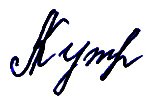 Глава Октябрьского района	                                                              А.П. КуташоваМуниципальное образование Октябрьский районАДМИНИСТРАЦИЯ ОКТЯБРЬСКОГО РАЙОНАПОСТАНОВЛЕНИЕМуниципальное образование Октябрьский районАДМИНИСТРАЦИЯ ОКТЯБРЬСКОГО РАЙОНАПОСТАНОВЛЕНИЕМуниципальное образование Октябрьский районАДМИНИСТРАЦИЯ ОКТЯБРЬСКОГО РАЙОНАПОСТАНОВЛЕНИЕМуниципальное образование Октябрьский районАДМИНИСТРАЦИЯ ОКТЯБРЬСКОГО РАЙОНАПОСТАНОВЛЕНИЕМуниципальное образование Октябрьский районАДМИНИСТРАЦИЯ ОКТЯБРЬСКОГО РАЙОНАПОСТАНОВЛЕНИЕМуниципальное образование Октябрьский районАДМИНИСТРАЦИЯ ОКТЯБРЬСКОГО РАЙОНАПОСТАНОВЛЕНИЕМуниципальное образование Октябрьский районАДМИНИСТРАЦИЯ ОКТЯБРЬСКОГО РАЙОНАПОСТАНОВЛЕНИЕМуниципальное образование Октябрьский районАДМИНИСТРАЦИЯ ОКТЯБРЬСКОГО РАЙОНАПОСТАНОВЛЕНИЕМуниципальное образование Октябрьский районАДМИНИСТРАЦИЯ ОКТЯБРЬСКОГО РАЙОНАПОСТАНОВЛЕНИЕМуниципальное образование Октябрьский районАДМИНИСТРАЦИЯ ОКТЯБРЬСКОГО РАЙОНАПОСТАНОВЛЕНИЕМуниципальное образование Октябрьский районАДМИНИСТРАЦИЯ ОКТЯБРЬСКОГО РАЙОНАПОСТАНОВЛЕНИЕ«05»февраля2019г.№192пгт. Октябрьскоепгт. Октябрьскоепгт. Октябрьскоепгт. Октябрьскоепгт. Октябрьскоепгт. Октябрьскоепгт. Октябрьскоепгт. Октябрьскоепгт. Октябрьскоепгт. Октябрьскоепгт. Октябрьское